UNDERGRADUATE CURRICULUM COMMITTEE (UCC)
PROPOSAL FORM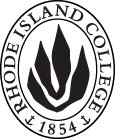 Cover page	scroll over blue text to see further important instructions: please read.N.B. DO NOT USE HIGHLIGHT, please DELETE THE WORDS THAT DO NOT APPLY TO YOUR PROPOSALALL numbers in section (A) need to be completed, including the impact ones. C. Program Proposals   complete only what is relevant to your proposal Delete this whole page if the proposal is not revising, creating, deleting or suspending any progam.D. SignaturesChanges that affect General Education in any way MUST be approved by ALL Deans and COGE Chair.Changes that directly impact more than one department/program MUST have the signatures of all relevant department chairs, program directors, and relevant dean (e.g. when creating/revising a program using courses from other departments/programs). Check UCC manual 4.2 for further guidelines on whether the signatures need to be approval or acknowledgement.Proposals that do not have appropriate approval signatures will not be considered. Type in name of person signing and their position/affiliation.Send electronic files of this proposal and accompanying catalog copy to curriculum@ric.edu and a printed or electronic signature copy of this form to the current Chair of UCC. Check UCC website for due dates.D.1. Approvals:   required from programs/departments/deans who originate the proposal.  may include multiple departments, e.g., for joint/interdisciplinary prposals. D.2. Acknowledgements: REQUIRED from OTHER PROGRAMS/DEPARTMENTS IMPACTED BY THE PROPOSAL. SIGNATURE DOES NOT INDICATE APPROVAL, ONLY AWARENESS THAT THE PROPOSAL IS BEING SUBMITTED.  CONCERNS SHOULD BE BROUGHT TO THE UCC COMMITTEE MEETING FOR DISCUSSIONA.1. Course or programART EDUCATION B.F.A. ART EDUCATION B.F.A. ART EDUCATION B.F.A. ART EDUCATION B.F.A. Replacing A.2. Proposal typeProgram:  suspension  (for 1-2 years, until program is either deleted or revised)Program:  suspension  (for 1-2 years, until program is either deleted or revised)Program:  suspension  (for 1-2 years, until program is either deleted or revised)Program:  suspension  (for 1-2 years, until program is either deleted or revised)A.3. OriginatorCheryl Williams and Rebecca ShipeHome departmentArt DepartmentArt DepartmentArt DepartmentA.4. Context and Rationale The Art Education Program in the Department of Art is in the process of carefully reviewing the courses and the course sequence in the B.F.A. in Art Education program to determine if it is best to delete or revise this program. It is likely that we will propose to delete this program due to accreditation requirements and new regulations by the Rhode Island Department of Education (RIDE) and new guidelines by RIC’s Feinstein School of Education and Human Development (FSEHD), including the addition of coursework in SPED and TESL – because in order to meet all of these requirements and provide learning opportunities that will further prepare our graduates to teach the visual arts in a variety of PK-12 settings, existing courses in the B.F.A. in Art Education Program would need to be modified and re-sequenced, and additional courses added, which would make this undergraduate program, which is already a 5-year program, even longer.   Even if we reduce the number of art content courses in this program, it would likely require 149-152 total credits (including General Education requirements, but not including 0-8 additional credits needed to meet the Second Language requirement), in comparison to the 147 total credits currently required in the B.F.A. in Art Education Program.  While this program may still appeal to some students who are aiming for a PK-12 art teaching career and interested in obtaining greater depth in art content than required in our B.S. in Art Education Program, it is likely best for these students to complete a B.F.A. in Studio Art and then earn an All Grades Art Teacher certification through our M.A.T. in Art Education program.  We propose to temporarily suspend the B.F.A. in Art Education Program in order to determine if simply deleting the program would be best – or if instead either possibly revising the program or proposing a combined B.F.A. in Studio Art with M.A.T. in Art Education Program would be best.  If the program is not deleted, the existing program will need to be redesigned to more fully meet Rhode Island Department of Education RIDE accreditation standards and new regulations, revised FSEHD Outcomes, and the National Art Education Association (NAEA) Professional Standards for Visual Arts Educators. – while continuing to meet accreditation standards of the National Association of Schools of Art and Design (NASAD).   Temporarily suspending the program would allow us needed time to solicit feedback and determine the best course of action. The Art Education Program in the Department of Art is in the process of carefully reviewing the courses and the course sequence in the B.F.A. in Art Education program to determine if it is best to delete or revise this program. It is likely that we will propose to delete this program due to accreditation requirements and new regulations by the Rhode Island Department of Education (RIDE) and new guidelines by RIC’s Feinstein School of Education and Human Development (FSEHD), including the addition of coursework in SPED and TESL – because in order to meet all of these requirements and provide learning opportunities that will further prepare our graduates to teach the visual arts in a variety of PK-12 settings, existing courses in the B.F.A. in Art Education Program would need to be modified and re-sequenced, and additional courses added, which would make this undergraduate program, which is already a 5-year program, even longer.   Even if we reduce the number of art content courses in this program, it would likely require 149-152 total credits (including General Education requirements, but not including 0-8 additional credits needed to meet the Second Language requirement), in comparison to the 147 total credits currently required in the B.F.A. in Art Education Program.  While this program may still appeal to some students who are aiming for a PK-12 art teaching career and interested in obtaining greater depth in art content than required in our B.S. in Art Education Program, it is likely best for these students to complete a B.F.A. in Studio Art and then earn an All Grades Art Teacher certification through our M.A.T. in Art Education program.  We propose to temporarily suspend the B.F.A. in Art Education Program in order to determine if simply deleting the program would be best – or if instead either possibly revising the program or proposing a combined B.F.A. in Studio Art with M.A.T. in Art Education Program would be best.  If the program is not deleted, the existing program will need to be redesigned to more fully meet Rhode Island Department of Education RIDE accreditation standards and new regulations, revised FSEHD Outcomes, and the National Art Education Association (NAEA) Professional Standards for Visual Arts Educators. – while continuing to meet accreditation standards of the National Association of Schools of Art and Design (NASAD).   Temporarily suspending the program would allow us needed time to solicit feedback and determine the best course of action. The Art Education Program in the Department of Art is in the process of carefully reviewing the courses and the course sequence in the B.F.A. in Art Education program to determine if it is best to delete or revise this program. It is likely that we will propose to delete this program due to accreditation requirements and new regulations by the Rhode Island Department of Education (RIDE) and new guidelines by RIC’s Feinstein School of Education and Human Development (FSEHD), including the addition of coursework in SPED and TESL – because in order to meet all of these requirements and provide learning opportunities that will further prepare our graduates to teach the visual arts in a variety of PK-12 settings, existing courses in the B.F.A. in Art Education Program would need to be modified and re-sequenced, and additional courses added, which would make this undergraduate program, which is already a 5-year program, even longer.   Even if we reduce the number of art content courses in this program, it would likely require 149-152 total credits (including General Education requirements, but not including 0-8 additional credits needed to meet the Second Language requirement), in comparison to the 147 total credits currently required in the B.F.A. in Art Education Program.  While this program may still appeal to some students who are aiming for a PK-12 art teaching career and interested in obtaining greater depth in art content than required in our B.S. in Art Education Program, it is likely best for these students to complete a B.F.A. in Studio Art and then earn an All Grades Art Teacher certification through our M.A.T. in Art Education program.  We propose to temporarily suspend the B.F.A. in Art Education Program in order to determine if simply deleting the program would be best – or if instead either possibly revising the program or proposing a combined B.F.A. in Studio Art with M.A.T. in Art Education Program would be best.  If the program is not deleted, the existing program will need to be redesigned to more fully meet Rhode Island Department of Education RIDE accreditation standards and new regulations, revised FSEHD Outcomes, and the National Art Education Association (NAEA) Professional Standards for Visual Arts Educators. – while continuing to meet accreditation standards of the National Association of Schools of Art and Design (NASAD).   Temporarily suspending the program would allow us needed time to solicit feedback and determine the best course of action. The Art Education Program in the Department of Art is in the process of carefully reviewing the courses and the course sequence in the B.F.A. in Art Education program to determine if it is best to delete or revise this program. It is likely that we will propose to delete this program due to accreditation requirements and new regulations by the Rhode Island Department of Education (RIDE) and new guidelines by RIC’s Feinstein School of Education and Human Development (FSEHD), including the addition of coursework in SPED and TESL – because in order to meet all of these requirements and provide learning opportunities that will further prepare our graduates to teach the visual arts in a variety of PK-12 settings, existing courses in the B.F.A. in Art Education Program would need to be modified and re-sequenced, and additional courses added, which would make this undergraduate program, which is already a 5-year program, even longer.   Even if we reduce the number of art content courses in this program, it would likely require 149-152 total credits (including General Education requirements, but not including 0-8 additional credits needed to meet the Second Language requirement), in comparison to the 147 total credits currently required in the B.F.A. in Art Education Program.  While this program may still appeal to some students who are aiming for a PK-12 art teaching career and interested in obtaining greater depth in art content than required in our B.S. in Art Education Program, it is likely best for these students to complete a B.F.A. in Studio Art and then earn an All Grades Art Teacher certification through our M.A.T. in Art Education program.  We propose to temporarily suspend the B.F.A. in Art Education Program in order to determine if simply deleting the program would be best – or if instead either possibly revising the program or proposing a combined B.F.A. in Studio Art with M.A.T. in Art Education Program would be best.  If the program is not deleted, the existing program will need to be redesigned to more fully meet Rhode Island Department of Education RIDE accreditation standards and new regulations, revised FSEHD Outcomes, and the National Art Education Association (NAEA) Professional Standards for Visual Arts Educators. – while continuing to meet accreditation standards of the National Association of Schools of Art and Design (NASAD).   Temporarily suspending the program would allow us needed time to solicit feedback and determine the best course of action. The Art Education Program in the Department of Art is in the process of carefully reviewing the courses and the course sequence in the B.F.A. in Art Education program to determine if it is best to delete or revise this program. It is likely that we will propose to delete this program due to accreditation requirements and new regulations by the Rhode Island Department of Education (RIDE) and new guidelines by RIC’s Feinstein School of Education and Human Development (FSEHD), including the addition of coursework in SPED and TESL – because in order to meet all of these requirements and provide learning opportunities that will further prepare our graduates to teach the visual arts in a variety of PK-12 settings, existing courses in the B.F.A. in Art Education Program would need to be modified and re-sequenced, and additional courses added, which would make this undergraduate program, which is already a 5-year program, even longer.   Even if we reduce the number of art content courses in this program, it would likely require 149-152 total credits (including General Education requirements, but not including 0-8 additional credits needed to meet the Second Language requirement), in comparison to the 147 total credits currently required in the B.F.A. in Art Education Program.  While this program may still appeal to some students who are aiming for a PK-12 art teaching career and interested in obtaining greater depth in art content than required in our B.S. in Art Education Program, it is likely best for these students to complete a B.F.A. in Studio Art and then earn an All Grades Art Teacher certification through our M.A.T. in Art Education program.  We propose to temporarily suspend the B.F.A. in Art Education Program in order to determine if simply deleting the program would be best – or if instead either possibly revising the program or proposing a combined B.F.A. in Studio Art with M.A.T. in Art Education Program would be best.  If the program is not deleted, the existing program will need to be redesigned to more fully meet Rhode Island Department of Education RIDE accreditation standards and new regulations, revised FSEHD Outcomes, and the National Art Education Association (NAEA) Professional Standards for Visual Arts Educators. – while continuing to meet accreditation standards of the National Association of Schools of Art and Design (NASAD).   Temporarily suspending the program would allow us needed time to solicit feedback and determine the best course of action. A.5. Student impactStudents will not have the option of earning a B.F.A. in Art Education degree; however, they could alternatively pursue either a B.S. in Art Education (and possibly double major, with either a B.A. in Studio Art or a B.F.A. in Studio Art) – or they could pursue a B.F.A. in Studio Art and later enroll in our M.A.T. in Art Education to earn an All Grades Art Teacher certification.   Students will not have the option of earning a B.F.A. in Art Education degree; however, they could alternatively pursue either a B.S. in Art Education (and possibly double major, with either a B.A. in Studio Art or a B.F.A. in Studio Art) – or they could pursue a B.F.A. in Studio Art and later enroll in our M.A.T. in Art Education to earn an All Grades Art Teacher certification.   Students will not have the option of earning a B.F.A. in Art Education degree; however, they could alternatively pursue either a B.S. in Art Education (and possibly double major, with either a B.A. in Studio Art or a B.F.A. in Studio Art) – or they could pursue a B.F.A. in Studio Art and later enroll in our M.A.T. in Art Education to earn an All Grades Art Teacher certification.   Students will not have the option of earning a B.F.A. in Art Education degree; however, they could alternatively pursue either a B.S. in Art Education (and possibly double major, with either a B.A. in Studio Art or a B.F.A. in Studio Art) – or they could pursue a B.F.A. in Studio Art and later enroll in our M.A.T. in Art Education to earn an All Grades Art Teacher certification.   Students will not have the option of earning a B.F.A. in Art Education degree; however, they could alternatively pursue either a B.S. in Art Education (and possibly double major, with either a B.A. in Studio Art or a B.F.A. in Studio Art) – or they could pursue a B.F.A. in Studio Art and later enroll in our M.A.T. in Art Education to earn an All Grades Art Teacher certification.   A.6. Impact on other programs This may increase enrollments in either the B.S. in Art Education Program or the B.F.A. in Studio Art Program.This may increase enrollments in either the B.S. in Art Education Program or the B.F.A. in Studio Art Program.This may increase enrollments in either the B.S. in Art Education Program or the B.F.A. in Studio Art Program.This may increase enrollments in either the B.S. in Art Education Program or the B.F.A. in Studio Art Program.This may increase enrollments in either the B.S. in Art Education Program or the B.F.A. in Studio Art Program.A.7. Resource impactFaculty PT & FT: NoneNoneNoneNoneA.7. Resource impactLibrary:NoneNoneNoneNoneA.7. Resource impactTechnologyNoneNoneNoneNoneA.7. Resource impactFacilities:NoneNoneNoneNoneA.8. Semester effectiveFall 2019 A.9. Rationale if sooner than next Fall A.9. Rationale if sooner than next FallA.10. INSTRUCTIONS FOR CATALOG COPY:  This single file copy must include ALL relevant pages from the college catalog, and show how the catalog will be revised.  (1) Go to the “Forms and Information” page on the UCC website. Scroll down until you see the Word files for the current catalog. (2) Download ALL catalog sections relevant for this proposal, including course descriptions and/or other affected programs.  (3) Place ALL relevant catalog copy into a single file. Put page breaks between sections and delete any catalog pages not relevant for this proposal. (4) Using the track changes function, revise the catalog pages to demonstrate what the information should look like in next year’s catalog.  (5) Check the revised catalog pages against the proposal form, especially making sure that program totals are correct if adding/deleting course credits. If new copy, indicate where it should go in the catalog. If making related proposals a single catalog copy that includes all is acceptable. Send as a separate file along with this form.A.10. INSTRUCTIONS FOR CATALOG COPY:  This single file copy must include ALL relevant pages from the college catalog, and show how the catalog will be revised.  (1) Go to the “Forms and Information” page on the UCC website. Scroll down until you see the Word files for the current catalog. (2) Download ALL catalog sections relevant for this proposal, including course descriptions and/or other affected programs.  (3) Place ALL relevant catalog copy into a single file. Put page breaks between sections and delete any catalog pages not relevant for this proposal. (4) Using the track changes function, revise the catalog pages to demonstrate what the information should look like in next year’s catalog.  (5) Check the revised catalog pages against the proposal form, especially making sure that program totals are correct if adding/deleting course credits. If new copy, indicate where it should go in the catalog. If making related proposals a single catalog copy that includes all is acceptable. Send as a separate file along with this form.A.10. INSTRUCTIONS FOR CATALOG COPY:  This single file copy must include ALL relevant pages from the college catalog, and show how the catalog will be revised.  (1) Go to the “Forms and Information” page on the UCC website. Scroll down until you see the Word files for the current catalog. (2) Download ALL catalog sections relevant for this proposal, including course descriptions and/or other affected programs.  (3) Place ALL relevant catalog copy into a single file. Put page breaks between sections and delete any catalog pages not relevant for this proposal. (4) Using the track changes function, revise the catalog pages to demonstrate what the information should look like in next year’s catalog.  (5) Check the revised catalog pages against the proposal form, especially making sure that program totals are correct if adding/deleting course credits. If new copy, indicate where it should go in the catalog. If making related proposals a single catalog copy that includes all is acceptable. Send as a separate file along with this form.A.10. INSTRUCTIONS FOR CATALOG COPY:  This single file copy must include ALL relevant pages from the college catalog, and show how the catalog will be revised.  (1) Go to the “Forms and Information” page on the UCC website. Scroll down until you see the Word files for the current catalog. (2) Download ALL catalog sections relevant for this proposal, including course descriptions and/or other affected programs.  (3) Place ALL relevant catalog copy into a single file. Put page breaks between sections and delete any catalog pages not relevant for this proposal. (4) Using the track changes function, revise the catalog pages to demonstrate what the information should look like in next year’s catalog.  (5) Check the revised catalog pages against the proposal form, especially making sure that program totals are correct if adding/deleting course credits. If new copy, indicate where it should go in the catalog. If making related proposals a single catalog copy that includes all is acceptable. Send as a separate file along with this form.A.10. INSTRUCTIONS FOR CATALOG COPY:  This single file copy must include ALL relevant pages from the college catalog, and show how the catalog will be revised.  (1) Go to the “Forms and Information” page on the UCC website. Scroll down until you see the Word files for the current catalog. (2) Download ALL catalog sections relevant for this proposal, including course descriptions and/or other affected programs.  (3) Place ALL relevant catalog copy into a single file. Put page breaks between sections and delete any catalog pages not relevant for this proposal. (4) Using the track changes function, revise the catalog pages to demonstrate what the information should look like in next year’s catalog.  (5) Check the revised catalog pages against the proposal form, especially making sure that program totals are correct if adding/deleting course credits. If new copy, indicate where it should go in the catalog. If making related proposals a single catalog copy that includes all is acceptable. Send as a separate file along with this form.A.10. INSTRUCTIONS FOR CATALOG COPY:  This single file copy must include ALL relevant pages from the college catalog, and show how the catalog will be revised.  (1) Go to the “Forms and Information” page on the UCC website. Scroll down until you see the Word files for the current catalog. (2) Download ALL catalog sections relevant for this proposal, including course descriptions and/or other affected programs.  (3) Place ALL relevant catalog copy into a single file. Put page breaks between sections and delete any catalog pages not relevant for this proposal. (4) Using the track changes function, revise the catalog pages to demonstrate what the information should look like in next year’s catalog.  (5) Check the revised catalog pages against the proposal form, especially making sure that program totals are correct if adding/deleting course credits. If new copy, indicate where it should go in the catalog. If making related proposals a single catalog copy that includes all is acceptable. Send as a separate file along with this form.Old (for revisions only)New/revisedC.1. Enrollments2-7C.2. Admission requirementsC.3. Retention requirementsC.4. Course requirements for each program optionC.5. Credit count for each program optionC.6. Other changes if anyC.7  Program goalsNeeded for all new programsNamePosition/affiliationSignatureDateRebecca ShipeProgram Director, Art Education ProgramDoug BoschChair, Department of ArtLesley BogadChair, Department of Educational StudiesGerri August and Julie HorwitzCo-Deans, FSEHDEarl SimsonDean, FASTab to add rowsNamePosition/affiliationSignatureDateTab to add rows